 SEMANA DEL 24 AL 28 DE MAYO DE 2021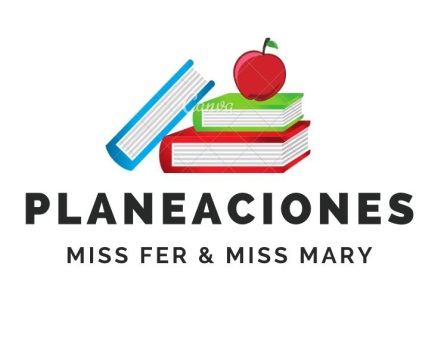 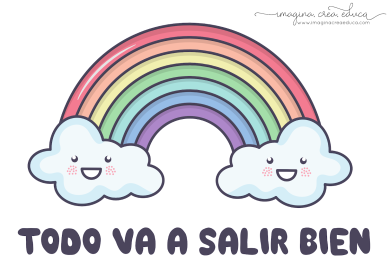  PLAN DE TRABAJOESCUELA PRIMARIA: ___________	CUARTO GRADOMAESTRO (A) : _________________NOTA: si aún no tienes los libros de textos, soló realiza las actividades del cuaderno.NOTA: es importante que veas las clases por la televisión diariamente para poder realizar tus actividades. ASIGNATURAAPRENDIZAJE ESPERADOPROGRAMA DE TV ACTIVIDADESSEGUIMIENTO Y RETROALIMENTACIÓNLUNES Formación Cívica y ÉticaIdentifica la organización política de México como una república representativa, democrática, laica y federal.México, una República representativa, democrática, laica y federal Contesta las siguientes preguntas en tu libreta:¿Qué es una republica democrática?¿Quién elige al presidente, diputados y senadores?¿Cómo se eligen?¿Por qué es importante elegir a los gobernantes?Escribe tres derechos que tienen los ciudadanos en una democracia. Analiza las paginas 118 y 119 de tu libro de formación. Envía evidencias de tus trabajos al whatsApp de tu maestro (a), tienes hasta las 9:00 p.m de cada día.NOTA: no olvides ponerle la fecha a cada trabajo y tú nombre en la parte de arriba. LUNES Educación SocioemocionalRegula las emociones relacionadas con el asco, de acuerdo a la motivación, el estímulo y la reacción que las provocan, así como al logro de metas personales y colectivasEl árbol regulador de las emocionesLee la siguiente historia y responde las preguntas en tu libreta:Daniel, es un niño que no le gusta comer verduras, el piensa que son asquerosas y  nada deliciosas, su mamá insiste en que debe comerlas para su buen crecimiento. Un dia Daniel se armo de valor y decidio comerse un rico caldo de verduras que su mamá preparo para el.  ¿Por qué crees que Daniel piensa que las verduras son asquerosas?¿Qué le dirias a Daniel para que el consuma verduras?Escribe 3 ventajas de consumir frutas y verduras. 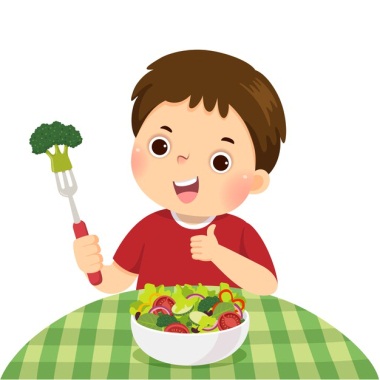 Envía evidencias de tus trabajos al whatsApp de tu maestro (a), tienes hasta las 9:00 p.m de cada día.NOTA: no olvides ponerle la fecha a cada trabajo y tú nombre en la parte de arriba. LUNESCiencias NaturalesRelaciona la fricción con la fuerza y describe sus efectos en los objetosFricción y fuerzaPiensa en situaciones de tu vida diaria donde utilices la fuerza o donde se presete la friccion.  Escribe 3 de cada una de ellas. Envía evidencias de tus trabajos al whatsApp de tu maestro (a), tienes hasta las 9:00 p.m de cada día.NOTA: no olvides ponerle la fecha a cada trabajo y tú nombre en la parte de arriba. Vida saludableConsume alimentos frescos de la región e identifica cómo esta práctica beneficia al medio ambiente.En mi comunidad cosechamos…Investiga que alimentos se cosechan en tu comunidad y dibujalos en tu libreta.  Recuerda siempre tratar de consumir alimentos frescos, locales…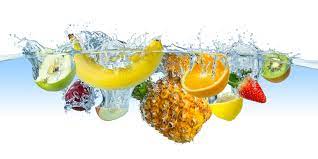 ASIGNATURAAPRENDIZAJE ESPERADOPROGRAMA DE TV ACTIVIDADESSEGUIMIENTO Y RETROALIMENTACIÓNMARTES Historia Investiga aspectos de la cultura y de la vida cotidiana del pasado y valora su importancia.Los aportes africanos y asiáticosRelaciona las columnas, escribe dentro del cuadro la letra que corresponde a la respuesta.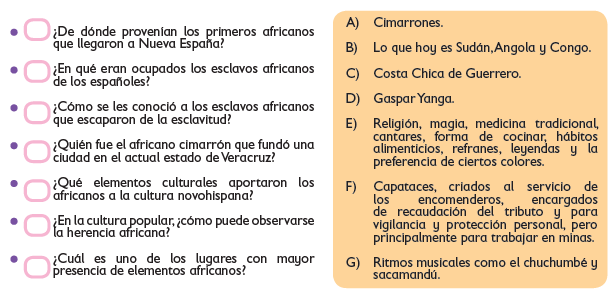 Lee las paginas 144, 145 y 146 de tu libro de historia. Envía evidencias de tus trabajos al whatsApp de tu maestro (a), tienes hasta las 9:00 p.m de cada día.NOTA: no olvides ponerle la fecha a cada trabajo y tú nombre en la parte de arriba. MARTES MatemáticasConstruye y usa el m2, el dm2 y el cm2.Medidas en la casaResuelve los siguientes problemas. Anota tus operaciones.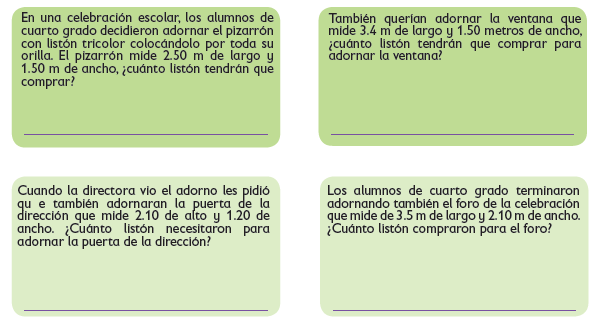 Realiza la pagina 157, 158 y 159   de tu libro de matemáticas.Envía evidencias de tus trabajos al whatsApp de tu maestro (a), tienes hasta las 9:00 p.m de cada día.NOTA: no olvides ponerle la fecha a cada trabajo y tú nombre en la parte de arriba. MARTESLengua materna Establece relaciones de causa y efecto entre las partes de una narración. Incrementa sus recursos para narrar de manera oral (y por escrito)En el cuento, ¿qué pasa primero y qué pasa después?Lee un cuento de tu interés y ordenalo en tu libreta. 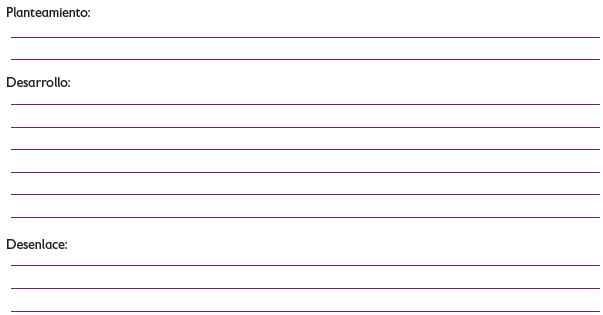 Analiza la pagina 117 de tu libro de español.Envía evidencias de tus trabajos al whatsApp de tu maestro (a), tienes hasta las 9:00 p.m de cada día.NOTA: no olvides ponerle la fecha a cada trabajo y tú nombre en la parte de arriba. GeografíaReconoce acciones que contribuyen a la mitigación de los problemas ambientales en México.¿Sabes qué contamina el agua, suelo y aire?Relaciona las columnas, escribe en el recuadro de la izquierda la letra correspondiente.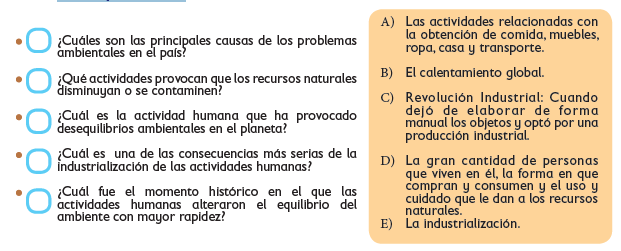 Realiza la actividad de la pagina 159 de tu libro de geografía.ASIGNATURAAPRENDIZAJE ESPERADOPROGRAMA DE TV ACTIVIDADESSEGUIMIENTO Y RETROALIMENTACIÓNMIÉRCOLES  MatemáticasConstruye y usa el m2, el dm2 y el cm2Construyendo figurasLee la información y completa las tablas.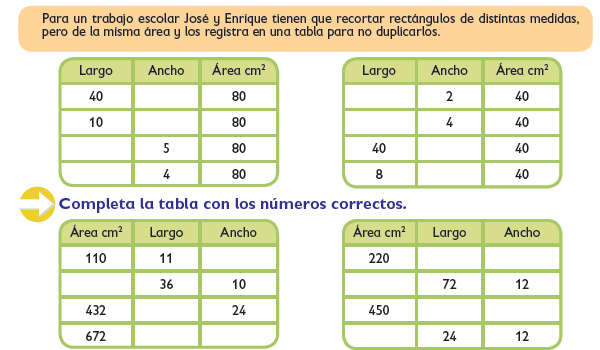 Realiza la pagina 160 y 161  de tu libro de matemáticas.Envía evidencias de tus trabajos al whatsApp de tu maestro (a), tienes hasta las 9:00 p.m de cada día.NOTA: no olvides ponerle la fecha a cada trabajo y tú nombre en la parte de arriba.  MIÉRCOLES Ciencias NaturalesDescribe formas de producir electricidad estática: frotación y contacto, así ́como sus efectos en situaciones del entorno.Es divertida la electricidad estática¿Cómo produzco electricidad estática?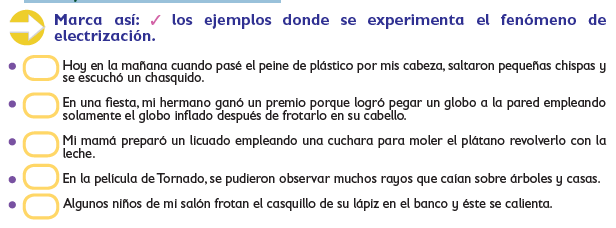 Envía evidencias de tus trabajos al whatsApp de tu maestro (a), tienes hasta las 9:00 p.m de cada día.NOTA: no olvides ponerle la fecha a cada trabajo y tú nombre en la parte de arriba.  MIÉRCOLES  Historia Investiga aspectos de la cultura y de la vida cotidiana del pasado y valora su importancia.Leyendas novohispanas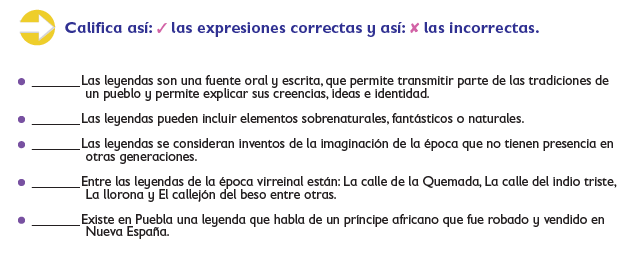 Lee las paginas 147 y 148 de tu libro de historia.Envía evidencias de tus trabajos al whatsApp de tu maestro (a), tienes hasta las 9:00 p.m de cada día.NOTA: no olvides ponerle la fecha a cada trabajo y tú nombre en la parte de arriba.  Lengua maternaEstablece relaciones de causa y efecto entre las partes de una narración. Incrementa sus recursos para narrar de manera oral (y por escrito)Cuento del conejo y el coyoteLee el cuento “el conejo y el coyote”  y realiza la siguiente acividad en tu libreta. 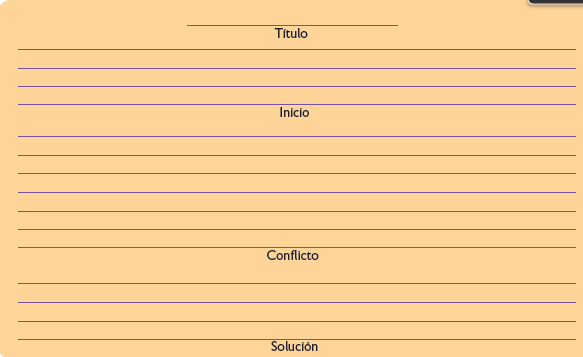 ASIGNATURAAPRENDIZAJE ESPERADOPROGRAMA DE TV ACTIVIDADESSEGUIMIENTO Y RETROALIMENTACIÓNJUEVESGeografía Reconoce acciones que contribuyen a la mitigación de los problemas ambientales en México.¿Por qué cuidar la biodiversidad?Contesta las preguntas.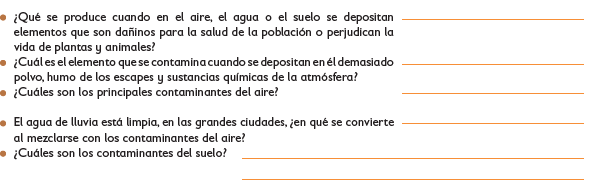 Lee las paginas 160 y 161 de tu libro de geografía. Envía evidencias de tus trabajos al whatsApp de tu maestro (a), tienes hasta las 9:00 p.m de cada día.NOTA: no olvides ponerle la fecha a cada trabajo y tú nombre en la parte de arriba.  JUEVES Matemáticas Obtiene fracciones equivalentes con base en la idea de multiplicar o dividir al numerador y al denominador por un mismo número natural.¿Por qué son iguales?Colorea los cuadros necesarios para representar la fracción indicada, luego contesta.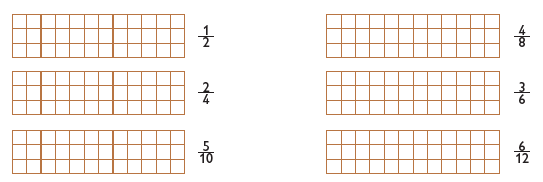 ¿Por qué si son fracciones diferentes ocupan la misma porción del entero?________________________________________________Envía evidencias de tus trabajos al whatsApp de tu maestro (a), tienes hasta las 9:00 p.m de cada día.NOTA: no olvides ponerle la fecha a cada trabajo y tú nombre en la parte de arriba.  JUEVES Lengua maternaComprende la función e identifica la información que usualmente se solicita en los formularios¿Qué son los formularios?Observa detenidamente los siguientes formatos y completa las cuestiones.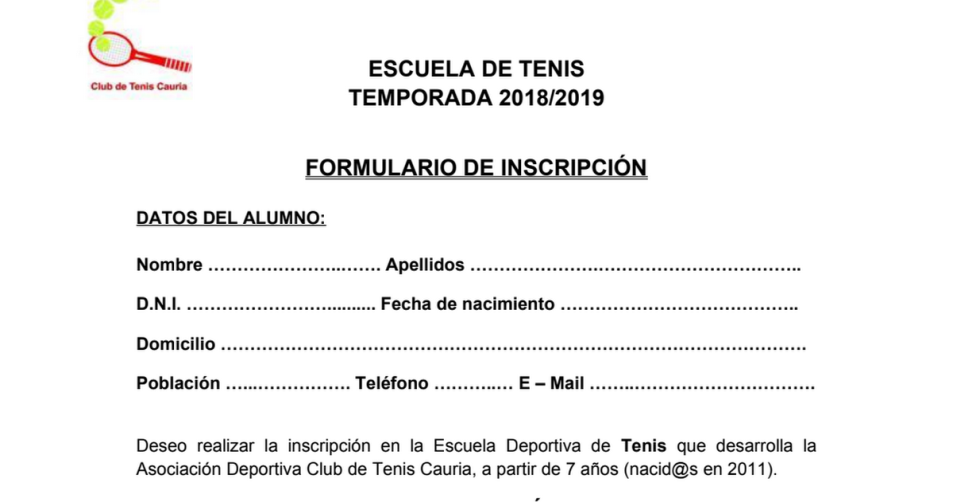 El formato corresponde a un _____________________A donde pertece el formato ______________________A quien esta dirigido ____________________________De que fecha es _______________________________Analiza la pagina 123 de tu libro de español.Envía evidencias de tus trabajos al whatsApp de tu maestro (a), tienes hasta las 9:00 p.m de cada día.NOTA: no olvides ponerle la fecha a cada trabajo y tú nombre en la parte de arriba.  ASIGNATURAAPRENDIZAJE ESPERADOPROGRAMA DE TV ACTIVIDADESSEGUIMIENTO Y RETROALIMENTACIÓNVIERNES Matemáticas Obtiene fracciones equivalentes con base en la idea de multiplicar o dividir al numerador y al denominador por un mismo número natural.Sólo del mismo valorResponde las siguientes preguntas en tu libreta: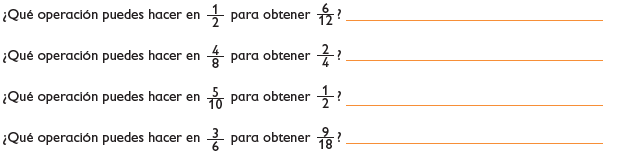 Envía evidencias de tus trabajos al whatsApp de tu maestro (a), tienes hasta las 9:00 p.m de cada día.NOTA: no olvides ponerle la fecha a cada trabajo y tú nombre en la parte de arriba.  VIERNES Lengua maternaRecopila juegos de ayer y hoy de su localidad, en un texto.Juegos de ayer y hoyResponde las siguientes preguntas en tu libreta.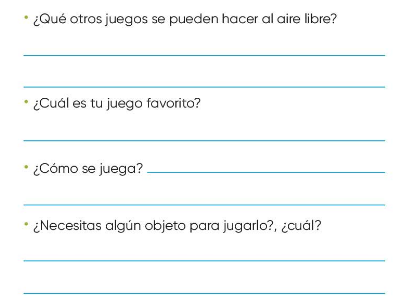 Envía evidencias de tus trabajos al whatsApp de tu maestro (a), tienes hasta las 9:00 p.m de cada día.NOTA: no olvides ponerle la fecha a cada trabajo y tú nombre en la parte de arriba.  VIERNESEducación socioemocionalExplica la intensidad de las diversas emociones relacionadas con la tristeza y cómo las puede aprovechar para el bienestar propio y de los demásTristeza y soledad, creativas amigasResponde las preguntas en tu libreta:¿Te gusta estar solo? ¿En que ocasiones? Menciona 3 ejemplos.¿Cómo te sientes en soledad?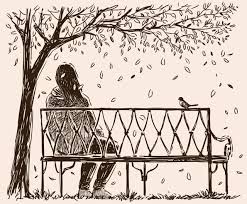 Envía evidencias de tus trabajos al whatsApp de tu maestro (a), tienes hasta las 9:00 p.m de cada día.NOTA: no olvides ponerle la fecha a cada trabajo y tú nombre en la parte de arriba.  Vida saludable Toma decisiones respecto del consumo de alimentos procesados, con base en la información de los sellos y advertencias.Leer las letras chiquitasAnaliza la etiqueta de 5 alimentos procesados, lee con atención el contenido del texto e identifica los alimentos con alto contenido en endulzantes artificiales. Pega las etiquetas en tu cuaderno y marcada del 1 al 5 los alimentos con mas contenido enduzante.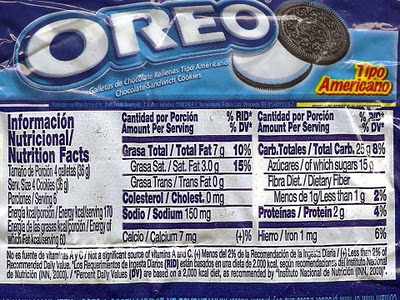 